Вестник                        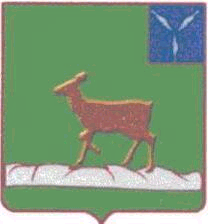 Ивантеевского муниципального районаофициальный  информационный бюллетень				       от 05.08.2022 года № 15 (155)Официальный сайт администрации Ивантеевского муниципального района				               ivanteevka.sarmo.ru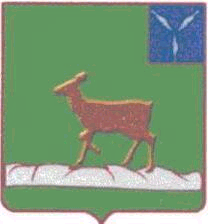 А Д М И Н И С Т Р А Ц И ЯИВАНТЕЕВСКОГО  МУНИЦИПАЛЬНОГО  РАЙОНА   САРАТОВСКОЙ  ОБЛАСТИП О С Т А Н О В Л Е Н И ЕОт  01.08.2022г.  № 325с. ИвантеевкаОб утверждении перечня земельных участков,предоставляемых в собственность бесплатногражданам, имеющим трех и более детей на территории  Ивантеевского муниципального районаВ целях реализации Закона Саратовской области от 30.09.2014 г. № 119-ЗСО «О предоставлении гражданам, имеющим трех и более детей, в собственность бесплатно земельных участков, находящихся в государственной или муниципальной собственности», Закона Саратовской области от 01.08.2005 г. № 74-ЗСО «О мерах социальной поддержки многодетных семей в Саратовской области», на основании ст. 39.5 Земельного кодекса Российской Федерации от 25.10.2001 г. № 136-ФЗ, Решения Ивантеевского районного Собрания Ивантеевского муниципального района Саратовской области от 23.12.2016г № 37 «О предоставлении гражданам, имеющим трех и более детей, в собственность бесплатно земельных участков, находящихся в государственной или муниципальной собственности,  Устава Ивантеевского муниципального района, администрация Ивантеевского муниципального района Саратовской области,  ПОСТАНОВЛЯЕТ:1. Утвердить Перечень земельных участков, предназначенных для предоставления в собственность бесплатно гражданам, имеющим трех и более детей, проживающим на территории Ивантеевского муниципального района Саратовской области в разрезе муниципальных образований согласно приложению. 2. Настоящее постановление подлежит официальному опубликованию в порядке, установленном для официального опубликования муниципальных правовых актов уставами муниципальных образований, по месту нахождения земельного участка и размещению на официальном сайте  администрации Ивантеевского муниципального района Саратовской области ivanteevka.sarmo.ru.4. Контроль за исполнением настоящего постановления возложить на заместителя главы администрации Ивантеевского муниципального района Саратовской области по строительству, ЖКХ, промышленности, водоснабжению и водоотведению - Савенкова Ю.Н.Глава Ивантеевскогомуниципального района                                                                В.В. БасовПриложение к постановлениюадминистрации Ивантеевского муниципального районаот «01»августа.2022г. № 325Перечень земельных участков, предназначенных для  предоставления в собственность бесплатно многодетным семьям на территории Ивантеевского муниципального района Саратовской областиВерно: управляющая делами администрации Ивантеевского муниципального района   						А.М.ГрачеваВыпуск № 15 (155)Издается с 2016 годаавгуст -2022СЕГОДНЯ В НОМЕРЕ:*Постановление администрации Ивантеевского муниципального района Саратовской области от 01.08.2022г № 325№п/пАдрес, местоположение земельного участкаКадастровый номер земельного участкаПлощадь земельного участка, кв. мВид разрешенного использования земельного участкаВид разрешенного использования земельного участкаВид разрешенного использования земельного участкаИвантеевское МОИвантеевское МОИвантеевское МОИвантеевское МОИвантеевское МОИвантеевское МОИвантеевское МО1Саратовская область, Ивантеевский район, с. Ивантеевка, ул.Дремова, з/у №364:14:220501:4971200Для ведения личного подсобного хозяйстваДля ведения личного подсобного хозяйстваДля ведения личного подсобного хозяйства2Саратовская область, Ивантеевский район, с. Ивантеевка, ул.Дремова, з/у №564:14:220501:4981200Для ведения личного подсобного хозяйстваДля ведения личного подсобного хозяйстваДля ведения личного подсобного хозяйства3Саратовская область, Ивантеевский район, с. Ивантеевка, ул.Дремова, з/у №1864:14:220501:4991200Для ведения личного подсобного хозяйстваДля ведения личного подсобного хозяйстваДля ведения личного подсобного хозяйства4Саратовская область, Ивантеевский район, с. Ивантеевка, 935м к юго-востоку от территории кладбища и 605м к юго-западу от пересечения автодорог Ивантеевка-Чернава и Саратов-Самара64:14:220501:2781104Для индивидуального жилищного строительстваДля индивидуального жилищного строительстваДля индивидуального жилищного строительства5Саратовская область, Ивантеевский район, с. Ивантеевка, 115м к югу от земельного участка по ул. Столыпина,564:14:220117:251200Для ведения личного подсобного хозяйства(приусадебные участки)Для ведения личного подсобного хозяйства(приусадебные участки)Для ведения личного подсобного хозяйства(приусадебные участки)Ивановское МОИвановское МОИвановское МОИвановское МОИвановское МОИвановское МОИвановское МО6Саратовская область, Ивантеевский район, с. Ивановка, ул. Пионерская, напротив дома № 18/264:14:320101:11851200Для ведения личного подсобного хозяйстваДля ведения личного подсобного хозяйстваДля ведения личного подсобного хозяйстваРаевское МОРаевское МОРаевское МОРаевское МОРаевское МОРаевское МОРаевское МО7Саратовская область, Ивантеевский район, с.Раевка, ул.Брянская, з/у № 4964:14:250101:8221060Для ведения личного подсобного хозяйстваКанаевское МО8Саратовская область, Ивантеевский район,с.Канаевка,ул. Новостроящаяся, у восточной границы приусадебного земельного участка д.164:14:380101:15511200Для ведения личного подсобного хозяйства